КРАСНОДАРСКИЙ КРАЙНОВОКУБАНСКИЙ РАЙОНАДМИНИСТРАЦИЯ МУНИЦИПАЛЬНОГО ОБРАЗОВАНИЯНОВОКУБАНСКИЙ РАЙОНПОСТАНОВЛЕНИЕ26 ноября 2018 года		№ 1522		г. НовокубанскОб утверждении Положения о порядке предоставления и методики расчета тарифов на дополнительные платные (сопутствующие) услуги, оказываемые муниципальным бюджетным учреждением «Новокубанский Центр поддержки предпринимательства и инвестиционного сопровождения»В соответствии с Федеральным законом от 26 декабря 2012 года № 273-ФЗ «Об образовании в Российской Федерации», решением Совета муниципального образования Новокубанский район от 24 марта 2015 года № 73/96 «Об утверждении Порядка установления тарифов на услуги муниципальных учреждений муниципального образования Новокубанский район» и в целях улучшения материально-технической базы муниципального бюджетного учреждения «Новокубанский Центр поддержки предпринимательства и инвестиционного сопровождения», постановляю:1. Утвердить Положение о порядке предоставления дополнительных платных (сопутствующих) услуг населению, оказываемых муниципальным бюджетным учреждением «Новокубанский Центр поддержки предпринимательства и инвестиционного сопровождения» согласно приложению № 1 к настоящему постановлению.2. Утвердить Методику расчета тарифов на дополнительные платные (сопутствующие) услуги, оказываемые муниципальным бюджетным учреждением «Новокубанский Центр поддержки предпринимательства и инвестиционного сопровождения» согласно приложению № 2 к настоящему постановлению.3. Контроль за выполнением настоящего постановления возложить на первого заместителя главы муниципального образования Новокубанский район, начальника финансового управления администрации муниципального образования Новокубанский район Е.В.Афонину.4. Настоящее постановление вступает в силу со дня его официального опубликования (обнародования) и подлежит размещению на официальном сайте администрации муниципального образования Новокубанский район.Глава муниципального образования Новокубанский районА.В.ГомодинПриложение № 1УТВЕРЖДЕНОпостановлением администрации муниципального образования Новокубанский районот 26.11.2018 года № 1522ПОЛОЖЕНИЕо порядке предоставления дополнительных платных(сопутствующих) услуг населению, оказываемых муниципальным бюджетным учреждением «Новокубанский Центр поддержки предпринимательства и инвестиционного сопровождения»Общие положения1.1. Настоящее Положение разработано в соответствии с Федеральным законом от 24 июля 2007 года № 209-ФЗ «О развитии малого и среднего предпринимательства в Российской Федерации», Федеральным законом от          12 января 1996 года № 7-ФЗ «О некоммерческих организациях», Законом Российской Федерации от 7 февраля 1992 года № 2300-1 «О защите прав потребителей» и решением Совета муниципального образования Новокубанский район от 24 марта 2015 года № 73/96 «Об утверждении Порядка установления тарифов на услуги муниципальных учреждений муниципального образования Новокубанский район».1.2. Положение разработано в целях наиболее полного удовлетворения потребностей населения и организаций в дополнительных услугах.1.3. Настоящее Положение устанавливает порядок предоставления дополнительных платных (сопутствующих) услуг, планирования, использования, учета и отчетности доходов от оказания платных (сопутствующих) услуг, оказываемых муниципальным бюджетным учреждением «Новокубанский Центр поддержки предпринимательства и инвестиционного сопровождения» (далее - Учреждение).2. Порядок предоставления дополнительных платных услуг2.1. Потребителями дополнительных платных (сопутствующих) услуг, оказываемых Учреждением, являются физические, юридические лица и индивидуальные предприниматели.	2.2. Основанием для оказания дополнительных платных (сопутствующих) услуг в Учреждении является желание потребителя, обратившегося за услугой, получить ее за плату.	2.3. Дополнительные платные (сопутствующие) услуги Учреждение оказывает на принципах добровольности и доступности при наличии в учреждениях соответствующих условий, с учетом запросов и потребностей физических, юридических лиц и индивидуальных предпринимателей.2.4. Учреждение при предоставлении дополнительных платных (сопутствующих) услуг, обеспечивает граждан, юридических лиц и индивидуальных предпринимателей доступной и достоверной информацией путем размещения ее на сайте Учреждения в информационно-телекоммуникационной сети «Интернет», а также на информационных стендах (стойках) Учреждения, содержащей следующие сведения:наименование Учреждения;адрес местонахождения;режим работы Учреждения;перечень платных услуг с указанием цен в рублях.2.5. Перечень дополнительных платных (сопутствующих) услуг и тарифы на платные (сопутствующие) услуги, оказываемые Учреждением, утверждаются администрацией муниципального образования Новокубанский район.3. Бухгалтерский учет и порядок оплаты труда3.1. Источниками финансирования при оказании дополнительных платных (сопутствующих) услуг являются:личные средства граждан;средства индивидуальных предпринимателей;средства юридических лиц вне зависимости от формы собственности;другие разрешенные законом источники.3.2. Денежные средства, полученные от оказания дополнительных платных (сопутствующих) услуг, аккумулируются на лицевом счете Учреждения, предназначенном для отражения операций за счет средств, поступающих учреждению от приносящей доход деятельности.3.3. Оплата дополнительных платных (сопутствующих) услуг производится в безналичной форме (перечислением на счет для учета доходов, полученных от оказания платных услуг и прочих доходов с указанием лицевого счета Учреждения).3.4. Расходование средств осуществляется в соответствии с Планом финансово-хозяйственной деятельности учреждения.3.5. Доходы, полученные от оказания дополнительных платных (сопутствующих) услуг, аккумулируются на лицевом счете, с указанием типа средств, и расходуются на заработную плату, премии, надбавки, иные выплаты с начислениями во внебюджетные фонды сверх фонда оплаты труда работникам учреждения, на увеличение основных средств и материальных запасов, а также на иные расходы Учреждения.3.6. Бухгалтерский и статистический учет и отчетность ведутся в соответствии с действующей Инструкцией по ведению бухгалтерского и статистического учета.Ответственность сторон4.1. Руководство деятельностью по оказанию дополнительных платных (сопутствующих) услуг осуществляет руководитель Учреждения.Руководитель Учреждения при осуществлении деятельности по оказанию дополнительных платных (сопутствующих) услуг обеспечивает:создание условий для осуществления деятельности по оказанию дополнительных платных (сопутствующих) услуг;подбор специалистов;распределение времени предоставления дополнительных платных (сопутствующих) услуг;разрешение конфликтных ситуаций;организацию и соответствие установленному качеству предоставляемых дополнительных платных (сопутствующих) услуг. 4.2. Ответственность за полноту и своевременность поступления доходов от дополнительных платных (сопутствующих) услуг, расходование средств, неисполнение или ненадлежащее исполнение условий предоставления дополнительных платных (сопутствующих) услуг, несоблюдение требований, предъявляемых к оказанию дополнительных платных (сопутствующих) услуг, неисполнение или ненадлежащее исполнение настоящего Положения, соблюдение законодательства Российской Федерации при предоставлении дополнительных платных (сопутствующих) услуг населению несет руководитель учреждения в установленном законом порядке.4.3. Должностные лица и специалисты Учреждения, виновные в нарушении настоящего положения, несут ответственность в установленном законом порядке.4.4. Организация дополнительных платных (сопутствующих) услуг в Учреждении осуществляется в соответствии с настоящим Положением, с учетом действующего законодательства.4.5. Общий контроль за оказанием Учреждением дополнительных платных (сопутствующих) услуг осуществляют в пределах своей компетенции органы местного самоуправления муниципального образования Новокубанский район.4.6. Учредитель вправе приостановить деятельность учреждения по оказанию дополнительных платных (сопутствующих) услуг, если эта деятельность осуществляется в ущерб основной деятельности Учреждения.4.7. При выявлении случаев оказания дополнительных платных (сопутствующих) услуг с ущербом для основной деятельности или взимания платы за услуги, финансируемые из бюджета муниципального образования Новокубанский район, учредитель вправе принять решение об изъятии незаконно полученных сумм в бюджет муниципального образования Новокубанский  район.Первый заместитель главы муниципального образования Новокубанский район,начальник финансового управленияадминистрации муниципального образования Новокубанский район Е.В.АфонинаПриложение № 2УТВЕРЖДЕНАпостановлением администрации муниципального образования Новокубанский районот 26.11.2018 года № 1522МЕТОДИКАрасчета тарифов на дополнительные платные(сопутствующие) услуги, оказываемых муниципальным бюджетным учреждением «Новокубанский Центр поддержки предпринимательства и инвестиционного сопровождения»Общие положения1.1. Настоящая Методика расчета тарифов на дополнительные платные (сопутствующие) услуги, оказываемых муниципальным бюджетным учреждением «Новокубанский Центр поддержки предпринимательства и инвестиционного сопровождения» (далее - Учреждение) разработана в соответствии с Налоговым кодексом Российской Федерации, Федеральным законом от 12 января 1996 года № 7-ФЗ «О некоммерческих организациях», Законом Российской Федерации от 07 февраля 1992 года № 2300-1 «О защите прав потребителей». Настоящая Методика разработана в целях установления единого механизма формирования тарифов на дополнительные платные (сопутствующие) услуги, оказываемые Учреждением.1.2. Учреждение самостоятельно определяет возможность и объем оказания дополнительных платных (сопутствующих) услуг, исходя из наличия материальных  и трудовых ресурсов, спроса на соответствующие услуги и иных факторов, формирует перечень оказываемых  им платных услуг по основным видам деятельности.1.3. Учреждение формирует перечень услуг, оказываемых за плату, а также производит расчет тарифов на услуги и представляет его для утверждения в администрацию муниципального образования Новокубанский район.1.4. Учреждение обязано своевременно и в доступном месте предоставлять физическим, юридическим лицам и индивидуальным предпринимателям необходимую и достоверную информацию о перечне таких услуг и размере платы за их оказание.Расчет тарифа2.1. Дополнительные   платные  (сопутствующие)   услуги    оказываются Учреждением по ценам, целиком покрывающим издержки на оказание данных услуг и необходимой прибыли в пределах рентабельности в размере не более 15 процентов.	2.2. Тарифы на дополнительные платные (сопутствующие) услуги рассчитываются на основе фактических расходов Учреждения за расчетный период (за предшествующий  календарный год); при отсутствии фактических расходов за расчетный период на основе планово-нормативных показателей.	2.3. В качестве объема дополнительных платных (сопутствующих) услуг в условно-натуральном выражении выступает:	объем предоставленных дополнительных платных (сопутствующих) услуг за предыдущие периоды;	максимально возможный объем дополнительных платных (сопутствующих) услуг;	плановый объем дополнительных платных (сопутствующих) услуг.2.4. Тариф формируется с учетом необходимой прибыли в пределах рентабельности в размере не более 15 процентов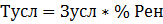 Где Тусл – тариф стоимость оказываемой услугиЗусл - затраты на оказание единицы дополнительной платной (сопутствующей) услуги;% Рен – процент рентабельности в размере не более 15 процентов.2.5. Затраты Учреждения делятся на затраты, непосредственно связанные с оказанием дополнительной платной (сопутствующей) услуги и потребляемые в процессе ее предоставления, и затраты, необходимые для обеспечения деятельности Учреждения в целом, но не потребляемые непосредственно в процессе оказания дополнительной платной (сопутствующей) услуги.2.6. К затратам, непосредственно связанным с оказанием дополнительной платной (сопутствующей) услуги, относятся:затраты на персонал, непосредственно участвующий в процессе оказания дополнительной платной (сопутствующей) услуги (основной персонал);материальные запасы, полностью потребляемые в процессе оказания дополнительной платной (сопутствующей) услуги;затраты (амортизация) оборудования, используемого в процессе оказания дополнительной платной (сопутствующей) услуги; прочие расходы, отражающие специфику оказания дополнительной платной (сопутствующей) услуги.2.7. К затратам, необходимым для обеспечения деятельности Учреждения в целом, но не потребляемым непосредственно в процессе оказания дополнительной платной (сопутствующей) услуги (далее - накладные затраты), относятся: затраты на персонал Учреждения, не участвующий непосредственно в процессе оказания дополнительной платной (сопутствующей) услуги (далее - прочий персонал);хозяйственные расходы - приобретение материальных запасов, оплата услуг связи, транспортных услуг, коммунальных услуг, обслуживание, ремонт объектов (далее - затраты общехозяйственного назначения);затраты на уплату налогов (кроме налогов на фонд оплаты труда), пошлины и иные обязательные платежи;затраты (амортизация) зданий, сооружений и других основных фондов, непосредственно не связанных с оказанием дополнительной платной (сопутствующей) услуги.2.8. Для расчета затрат на оказание дополнительной платной (сопутствующей) услуги может быть использован расчетно-аналитический метод или метод прямого счета.2.9. Расчетно-аналитический метод применяется в случаях, когда в оказании дополнительной платной (сопутствующей) услуги задействован в равной степени весь основной персонал Учреждения и все материальные ресурсы. Данный метод позволяет рассчитать затраты на оказание дополнительной платной (сопутствующей) услуги на основе анализа фактических затрат Учреждения в предшествующие периоды. В основе расчета затрат на оказание дополнительной платной (сопутствующей) услуги лежит расчет средней стоимости единицы времени (человеко-часа) и оценка количества единиц времени (человеко-часов), необходимых для оказания дополнительной платной (сопутствующей) услуги.При использовании расчетно-аналитического метода применяется следующая формула:, где: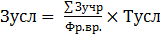 Зусл - затраты на оказание единицы дополнительной платной (сопутствующей) услуги;∑Зучр - сумма всех затрат Учреждения за период времени;Фр.вр - фонд рабочего времени основного персонала Учреждения за тот же период времени;Тусл. - норма рабочего времени, затрачиваемого основным персоналом на оказание дополнительной платной (сопутствующей) услуги.2.10. Метод прямого счета применяется в случаях, когда оказание дополнительной платной (сопутствующей) услуги требует использования отдельных специалистов Учреждения и специфических материальных ресурсов, включая материальные запасы и оборудование. В основе расчета затрат на оказание дополнительной платной (сопутствующей) услуги лежит прямой учет всех элементов затрат. Затраты на оказание дополнительной платной (сопутствующей) услуги определяются по формуле:Зусл = Зоп + Змз + Аусл + Зн, гдеЗусл - затраты на оказание дополнительной платной (сопутствующей) услуги;Зоп - затраты на основной персонал, непосредственно принимающий участие в оказании дополнительной платной (сопутствующей) услуги;Змз - затраты на приобретение материальных запасов, потребляемых в процессе оказания дополнительной платной (сопутствующей) услуги;Аусл - сумма начисленной амортизации оборудования, используемого при оказании дополнительной платной (сопутствующей) услуги;Зн - накладные затраты, относимые на стоимость дополнительной платной (сопутствующей) услуги.2.11. Затраты на основной персонал включают в себя:затраты на оплату труда и начисления на выплаты по оплате труда основного персонала;суммы вознаграждения работников, привлекаемых по гражданско-правовым договорам.Затраты на оплату труда и начисления на выплаты по оплате труда рассчитываются как произведение стоимости единицы рабочего времени (человеко-часа) на количество единиц времени, необходимое для оказания дополнительной платной (сопутствующей) услуги. Данный расчет проводится по каждому работнику, участвующему в оказании соответствующей дополнительной платной (сопутствующей) услуги. Затраты на оплату труда определяются по формуле:	, где: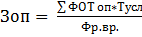 Зоп - затраты на оплату труда и начисления на выплаты по оплате труда основного персонала;ФОТоп - дневная, месячная ставка по штатному расписанию работников из числа основного персонала с применением коэффициента кратности не более трех (включая начисления на выплаты по оплате труда), непосредственно принимающего участие в оказании платной услуги.Тусл - норма рабочего времени, на оказание услуги (работы) затрачиваемого основным персоналом;Фр.вр – фонд рабочего времени основного персонала учреждения за тот  же период.Расчет затрат на оплату труда персонала, непосредственно участвующего в процессе оказания дополнительной платной (сопутствующей) услуги производится по форме согласно приложению № 1 к настоящей Методике.2.12. Затраты на приобретение материальных запасов и услуг, полностью потребляемых в процессе оказания дополнительной платной (сопутствующей) услуги, включают в себя:затраты на приобретение расходных материалов для оргтехники;затраты на другие материальные запасы.Затраты на приобретение материальных запасов рассчитываются как произведение средних цен на материальные запасы на их объем потребления в процессе оказания дополнительной платной (сопутствующей) услуги, по формуле: , где: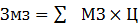 Змз - затраты на материальные запасы, потребляемые в процессе оказания дополнительной платной (сопутствующей) услуги;МЗ - материальные запасы определенного вида;Ц - цена приобретаемых материальных запасов.Расчет затрат на материальные запасы, непосредственно потребляемые в процессе оказания дополнительной платной (сопутствующей) услуги, производится по форме согласно приложению № 2 к настоящей Методике.2.13. Сумма начисленной амортизации оборудования, используемого при оказании дополнительной платной (сопутствующей) услуги, определяется исходя из балансовой стоимости оборудования, годовой нормы его износа и времени работы оборудования в процессе оказания дополнительной платной (сопутствующей) услуги.Расчет суммы начисленной амортизации оборудования, используемого при оказании дополнительной платной (сопутствующей) услуги, производится по форме согласно приложению № 3 к настоящей Методике.2.14. Объем накладных затрат относится на стоимость дополнительной платной (сопутствующей) услуги  пропорционально затратам на оплату труда и начислениям на выплаты по оплате труда основного персонала, непосредственно участвующего в процессе оказания дополнительной платной (сопутствующей) услуги, и определяется по формуле:Зн = k x Зоп, гдеk - коэффициент накладных затрат, отражающий нагрузку на единицу оплаты труда основного персонала учреждения. Данный коэффициент рассчитывается на основании отчетных данных за предшествующий период и прогнозируемых изменений в плановом периоде по формуле: , где: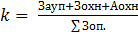 Зауп - фактические затраты на прочий персонал за предшествующий период, скорректированные на прогнозируемое изменение численности административно-управленческого персонала и прогнозируемый рост заработной платы;Зохн - фактические затраты общехозяйственного назначения за предшествующий период, скорректированные на прогнозируемый инфляционный рост цен, и прогнозируемые затраты на уплату налогов (кроме налогов на фонд оплаты труда), пошлины и иные обязательные платежи с учетом изменения налогового законодательства;Аохн - прогноз суммы начисленной амортизации имущества общехозяйственного назначения в плановом периоде;Зоп - фактические затраты на весь основной персонал Учреждения за предшествующий период, скорректированные на прогнозируемое изменение численности основного персонала и прогнозируемый рост заработной платы.Затраты на прочий персонал включают в себя:затраты на оплату труда и начисления на выплаты по оплате труда прочего персонала;затраты по повышению квалификации основного и административно-управленческого персонала.Затраты общехозяйственного назначения включают в себя:затраты на материальные и информационные ресурсы, затраты на услуги в области информационных технологий (в том числе приобретение неисключительных (пользовательских) прав на программное обеспечение;затраты на коммунальные услуги, услуги связи, транспорта, затраты на услуги банков, прачечных, затраты на прочие услуги, потребляемые Учреждением при оказании дополнительной платной (сопутствующей) услуги;затраты на содержание недвижимого и особо ценного движимого имущества, в том числе затраты на охрану (обслуживание систем видеонаблюдения, тревожных кнопок, контроля доступа в здание и т.п.), затраты на противопожарную безопасность (обслуживание оборудования, систем охранно-пожарной сигнализации, т.п.), затраты на текущий ремонт по видам основных фондов, затраты на содержание прилегающей территории, затраты на арендную плату за пользование имуществом (в случае если аренда необходима для оказания дополнительной платной (сопутствующей) услуги), затраты на уборку помещений, на содержание транспорта, приобретение топлива для котельных, санитарную обработку помещений.Сумма начисленной амортизации имущества общехозяйственного назначения определяется исходя из балансовой стоимости оборудования и годовой нормы его износа.Расчет накладных затрат производится по форме согласно приложению № 4 к настоящей Методике.2.15. Расчет цены производится по формам согласно приложениям № 5, 6 к настоящей Методике.3. КонтрольКонтроль за организацией, качеством  и  правильностью применения цен на дополнительные платные (сопутствующие) услуги осуществляет руководитель конкретного Учреждения.Первый заместитель главы муниципального образования Новокубанский район,начальник финансового управленияадминистрации муниципального образования Новокубанский район Е.В.АфонинаПриложение № 1 к Методике расчета тарифов на дополнительные платные (сопутствующие) услуги, оказываемых муниципальным бюджетным учреждением «Новокубанский Центр поддержки предпринимательства и инвестиционного сопровождения»Приложение № 2 к Методике расчета тарифов на дополнительные платные (сопутствующие) услуги, оказываемых муниципальным бюджетным учреждением«Новокубанский Центр поддержки предпринимательства и инвестиционного сопровождения»Приложение № 3 к Методике расчета тарифов на дополнительные платные (сопутствующие) услуги, оказываемых муниципальным бюджетным учреждением «Новокубанский Центр поддержки предпринимательства и инвестиционного сопровождения»
Исполнитель	______________________РАСЧЕТ
на оплату труда персоналаРАСЧЕТ
на оплату труда персоналаРАСЧЕТ
на оплату труда персоналаРАСЧЕТ
на оплату труда персоналаРАСЧЕТ
на оплату труда персоналаРАСЧЕТ
на оплату труда персоналаРАСЧЕТ
на оплату труда персоналаРАСЧЕТ
на оплату труда персоналаРАСЧЕТ
на оплату труда персоналаРАСЧЕТ
на оплату труда персонала(наименование учреждения, услуги (работы)(наименование учреждения, услуги (работы)(наименование учреждения, услуги (работы)(наименование учреждения, услуги (работы)(наименование учреждения, услуги (работы)(наименование учреждения, услуги (работы)(наименование учреждения, услуги (работы)(наименование учреждения, услуги (работы)ДолжностьДолжностьДолжностьСредняя заработная плата в месяц с учетом коэффициента кратности, включая начисления на выплаты по оплате труда(руб.)Средняя заработная плата в месяц с учетом коэффициента кратности, включая начисления на выплаты по оплате труда(руб.)Месячный фонд рабочего времени(часов.)Норма времени на оказание услуги в месяц (часов)Норма времени на оказание услуги в месяц (часов)Затраты на оплату труда персонала(руб.)(5)=(2) / (3) х (4)Затраты на оплату труда персонала(руб.)(5)=(2) / (3) х (4)11122344551.1.1.2.2.2.ИтогоИтогоИтогоXXXXXРуководительРуководительподписьподпись(Ф.И.О.)(Ф.И.О.)(Ф.И.О.)М.П.М.П.датадатадатаГлавный бухгалтерГлавный бухгалтерподписьподпись(Ф.И.О.)(Ф.И.О.)(Ф.И.О.)датадатадата     Начальник планово-экономического отдела     Начальник планово-экономического отдела     Начальник планово-экономического отдела     Начальник планово-экономического отдела______________________________________________ИсполнительРАСЧЕТ
затрат на материальные запасыРАСЧЕТ
затрат на материальные запасыРАСЧЕТ
затрат на материальные запасыРАСЧЕТ
затрат на материальные запасыРАСЧЕТ
затрат на материальные запасыРАСЧЕТ
затрат на материальные запасыРАСЧЕТ
затрат на материальные запасыРАСЧЕТ
затрат на материальные запасыРАСЧЕТ
затрат на материальные запасы(наименование учреждения, услуги (работы)(наименование учреждения, услуги (работы)(наименование учреждения, услуги (работы)(наименование учреждения, услуги (работы)(наименование учреждения, услуги (работы)(наименование учреждения, услуги (работы)(наименование учреждения, услуги (работы)Наименование материальных запасовНаименование материальных запасовНаименование материальных запасовЕдиница измеренияРасход (в ед. измерения)Цена за единицуЦена за единицуЗатраты материальных запасов(5)=(3) х (4)Затраты материальных запасов(5)=(3) х (4)1112344551.1.1.2.2.2.ИтогоИтогоИтогоXXXXРуководительРуководительподписьподпись(Ф.И.О.)(Ф.И.О.)(Ф.И.О.)М.П.М.П.датадатадатаГлавный бухгалтерГлавный бухгалтерподписьподпись(Ф.И.О.)(Ф.И.О.)(Ф.И.О.)датадатадатаНачальник планово-экономического отделаНачальник планово-экономического отделаНачальник планово-экономического отделаНачальник планово-экономического отдела______________________________________________            Исполнитель
            Исполнитель
РАСЧЕТ
суммы начисленной амортизации имущества используемого в процессе оказания дополнительных платных (сопутствующих) услугРАСЧЕТ
суммы начисленной амортизации имущества используемого в процессе оказания дополнительных платных (сопутствующих) услугРАСЧЕТ
суммы начисленной амортизации имущества используемого в процессе оказания дополнительных платных (сопутствующих) услугРАСЧЕТ
суммы начисленной амортизации имущества используемого в процессе оказания дополнительных платных (сопутствующих) услугРАСЧЕТ
суммы начисленной амортизации имущества используемого в процессе оказания дополнительных платных (сопутствующих) услугРАСЧЕТ
суммы начисленной амортизации имущества используемого в процессе оказания дополнительных платных (сопутствующих) услугРАСЧЕТ
суммы начисленной амортизации имущества используемого в процессе оказания дополнительных платных (сопутствующих) услугРАСЧЕТ
суммы начисленной амортизации имущества используемого в процессе оказания дополнительных платных (сопутствующих) услугРАСЧЕТ
суммы начисленной амортизации имущества используемого в процессе оказания дополнительных платных (сопутствующих) услугРАСЧЕТ
суммы начисленной амортизации имущества используемого в процессе оказания дополнительных платных (сопутствующих) услуг(наименование учреждения, услуги (работы)(наименование учреждения, услуги (работы)(наименование учреждения, услуги (работы)(наименование учреждения, услуги (работы)(наименование учреждения, услуги (работы)(наименование учреждения, услуги (работы)(наименование учреждения, услуги (работы)(наименование учреждения, услуги (работы)Наименование оборудованияНаименование оборудованияНаименование оборудованияБалансовая стоимостьГодовая норма износа(%)Годовая норма износа(%)Годовая норма времени работы оборудования(час.)Время работы оборудования в процессе оказания дополнительной платной(сопутствующей) услуги(час.)Сумма начисленной амортизации(6) = (2) х (3) х (5) / (4)Сумма начисленной амортизации(6) = (2) х (3) х (5) / (4)11123345661.1.1.2.2.2.ИтогоИтогоИтогохXXXРуководительРуководительподписьподписьподпись(Ф.И.О.)(Ф.И.О.)(Ф.И.О.)М.П.М.П.М.П.датадатадатаГлавный бухгалтерГлавный бухгалтерподписьподписьподпись(Ф.И.О.)(Ф.И.О.)(Ф.И.О.)датадатадатаНачальник планово-экономического отдела______________________Исполнитель______________________Приложение № 4к Методике расчета тарифов на дополнительные платные (сопутствующие) услуги, оказываемых муниципальным бюджетным учреждением «Новокубанский Центр поддержки предпринимательства и инвестиционного сопровождения»Приложение № 4к Методике расчета тарифов на дополнительные платные (сопутствующие) услуги, оказываемых муниципальным бюджетным учреждением «Новокубанский Центр поддержки предпринимательства и инвестиционного сопровождения»Приложение № 4к Методике расчета тарифов на дополнительные платные (сопутствующие) услуги, оказываемых муниципальным бюджетным учреждением «Новокубанский Центр поддержки предпринимательства и инвестиционного сопровождения»РАСЧЕТ
накладных затратРАСЧЕТ
накладных затратРАСЧЕТ
накладных затратРАСЧЕТ
накладных затратРАСЧЕТ
накладных затратРАСЧЕТ
накладных затратРАСЧЕТ
накладных затратРАСЧЕТ
накладных затрат(наименование учреждения, услуги (работы)(наименование учреждения, услуги (работы)(наименование учреждения, услуги (работы)(наименование учреждения, услуги (работы)(наименование учреждения, услуги (работы)1Затраты на административно-управленческий персонал, прочий персоналЗатраты на административно-управленческий персонал, прочий персоналЗатраты на административно-управленческий персонал, прочий персоналЗатраты на административно-управленческий персонал, прочий персонал2Затраты общехозяйственного назначения, в том числе:Затраты общехозяйственного назначения, в том числе:Затраты общехозяйственного назначения, в том числе:Затраты общехозяйственного назначения, в том числе:Коммунальные расходыКоммунальные расходыКоммунальные расходыКоммунальные расходыСодержание имуществаСодержание имуществаСодержание имуществаСодержание имуществаПрочие работы, услугиПрочие работы, услугиПрочие работы, услугиПрочие работы, услугиУвеличение стоимости основных средствУвеличение стоимости основных средствУвеличение стоимости основных средствУвеличение стоимости основных средствУвеличение стоимости материальных запасовУвеличение стоимости материальных запасовУвеличение стоимости материальных запасовУвеличение стоимости материальных запасовПрочие расходыПрочие расходыПрочие расходыПрочие расходы3Сумма начисленной амортизации имущества общехозяйственного назначенияСумма начисленной амортизации имущества общехозяйственного назначенияСумма начисленной амортизации имущества общехозяйственного назначенияСумма начисленной амортизации имущества общехозяйственного назначения4Суммарный фонд оплаты труда основного персоналаСуммарный фонд оплаты труда основного персоналаСуммарный фонд оплаты труда основного персоналаСуммарный фонд оплаты труда основного персонала5Коэффициент накладных затратКоэффициент накладных затратКоэффициент накладных затратКоэффициент накладных затрат(5) = {(1) + (2) + (3)} / 4(5) = {(1) + (2) + (3)} / 4(5) = {(1) + (2) + (3)} / 46Затраты на основной персонал, участвующий в оказании услуги (работы)Затраты на основной персонал, участвующий в оказании услуги (работы)Затраты на основной персонал, участвующий в оказании услуги (работы)Затраты на основной персонал, участвующий в оказании услуги (работы)7Итого: накладные затратыИтого: накладные затратыИтого: накладные затратыИтого: накладные затраты(7) = (5) х (6)(7) = (5) х (6)(7) = (5) х (6)РуководительРуководительРуководительподпись(Ф.И.О.)(Ф.И.О.)М.П.датадатаГлавный бухгалтерГлавный бухгалтерГлавный бухгалтерподпись(Ф.И.О.)(Ф.И.О.)датадатаНачальник планово-экономического отдела______________________Исполнитель______________________Приложение № 5к Методике расчета тарифов на дополнительные платные (сопутствующие) услуги, оказываемых муниципальным бюджетным учреждением «Новокубанский Центр поддержки предпринимательства и инвестиционного сопровождения»Приложение № 5к Методике расчета тарифов на дополнительные платные (сопутствующие) услуги, оказываемых муниципальным бюджетным учреждением «Новокубанский Центр поддержки предпринимательства и инвестиционного сопровождения»СОГЛАСОВАНО
Первый заместитель главы муниципального образования Новокубанский район, начальник финансового управления администрации муниципального образования Новокубанский район	СОГЛАСОВАНО
Первый заместитель главы муниципального образования Новокубанский район, начальник финансового управления администрации муниципального образования Новокубанский район	СОГЛАСОВАНО
Первый заместитель главы муниципального образования Новокубанский район, начальник финансового управления администрации муниципального образования Новокубанский район	СОГЛАСОВАНО
Первый заместитель главы муниципального образования Новокубанский район, начальник финансового управления администрации муниципального образования Новокубанский район	СОГЛАСОВАНО
Первый заместитель главы муниципального образования Новокубанский район, начальник финансового управления администрации муниципального образования Новокубанский район	СОГЛАСОВАНО
Первый заместитель главы муниципального образования Новокубанский район, начальник финансового управления администрации муниципального образования Новокубанский район	СОГЛАСОВАНО
Первый заместитель главы муниципального образования Новокубанский район, начальник финансового управления администрации муниципального образования Новокубанский район	СОГЛАСОВАНО
Первый заместитель главы муниципального образования Новокубанский район, начальник финансового управления администрации муниципального образования Новокубанский район	УТВЕРЖДАЮ
Руководитель муниципального
 учреждения
УТВЕРЖДАЮ
Руководитель муниципального
 учреждения
УТВЕРЖДАЮ
Руководитель муниципального
 учреждения
УТВЕРЖДАЮ
Руководитель муниципального
 учреждения
УТВЕРЖДАЮ
Руководитель муниципального
 учреждения
УТВЕРЖДАЮ
Руководитель муниципального
 учреждения
УТВЕРЖДАЮ
Руководитель муниципального
 учреждения
УТВЕРЖДАЮ
Руководитель муниципального
 учреждения
УТВЕРЖДАЮ
Руководитель муниципального
 учреждения
УТВЕРЖДАЮ
Руководитель муниципального
 учреждения
________________ (Ф.И.О)________________ (Ф.И.О)________________ (Ф.И.О)________________ (Ф.И.О)________________ (Ф.И.О)________________ (Ф.И.О)________________ (Ф.И.О)________________ (Ф.И.О)__________________(Ф.И.О)__________________(Ф.И.О)__________________(Ф.И.О)__________________(Ф.И.О)__________________(Ф.И.О)__________________(Ф.И.О)__________________(Ф.И.О)__________________(Ф.И.О)__________________(Ф.И.О)__________________(Ф.И.О)"_____" _____________ 20__ г."_____" _____________ 20__ г."_____" _____________ 20__ г."_____" _____________ 20__ г."_____" _____________ 20__ г."_____" _____________ 20__ г."_____" _____________ 20__ г."_____" _____________ 20__ г."_____" __________ 20__г."_____" __________ 20__г."_____" __________ 20__г."_____" __________ 20__г."_____" __________ 20__г."_____" __________ 20__г."_____" __________ 20__г."_____" __________ 20__г."_____" __________ 20__г."_____" __________ 20__г.РАСЧЕТ
цены (тарифа) на оказание дополнительной платной(сопутствующей) услуги (работы)РАСЧЕТ
цены (тарифа) на оказание дополнительной платной(сопутствующей) услуги (работы)РАСЧЕТ
цены (тарифа) на оказание дополнительной платной(сопутствующей) услуги (работы)РАСЧЕТ
цены (тарифа) на оказание дополнительной платной(сопутствующей) услуги (работы)РАСЧЕТ
цены (тарифа) на оказание дополнительной платной(сопутствующей) услуги (работы)РАСЧЕТ
цены (тарифа) на оказание дополнительной платной(сопутствующей) услуги (работы)РАСЧЕТ
цены (тарифа) на оказание дополнительной платной(сопутствующей) услуги (работы)РАСЧЕТ
цены (тарифа) на оказание дополнительной платной(сопутствующей) услуги (работы)РАСЧЕТ
цены (тарифа) на оказание дополнительной платной(сопутствующей) услуги (работы)РАСЧЕТ
цены (тарифа) на оказание дополнительной платной(сопутствующей) услуги (работы)РАСЧЕТ
цены (тарифа) на оказание дополнительной платной(сопутствующей) услуги (работы)РАСЧЕТ
цены (тарифа) на оказание дополнительной платной(сопутствующей) услуги (работы)РАСЧЕТ
цены (тарифа) на оказание дополнительной платной(сопутствующей) услуги (работы)РАСЧЕТ
цены (тарифа) на оказание дополнительной платной(сопутствующей) услуги (работы)РАСЧЕТ
цены (тарифа) на оказание дополнительной платной(сопутствующей) услуги (работы)РАСЧЕТ
цены (тарифа) на оказание дополнительной платной(сопутствующей) услуги (работы)РАСЧЕТ
цены (тарифа) на оказание дополнительной платной(сопутствующей) услуги (работы)РАСЧЕТ
цены (тарифа) на оказание дополнительной платной(сопутствующей) услуги (работы)(наименование услуги (работы)(наименование услуги (работы)(наименование услуги (работы)(наименование услуги (работы)(наименование услуги (работы)(наименование услуги (работы)(наименование услуги (работы)(наименование услуги (работы)Наименование статей затратНаименование статей затратНаименование статей затратНаименование статей затратНаименование статей затратНаименование статей затратНаименование статей затратНаименование статей затратСумма, (руб.)Сумма, (руб.)Сумма, (руб.)Сумма, (руб.)Сумма, (руб.)Сумма, (руб.)1111Затраты на оплату труда основного персоналаЗатраты на оплату труда основного персоналаЗатраты на оплату труда основного персоналаЗатраты на оплату труда основного персоналаЗатраты на оплату труда основного персоналаЗатраты на оплату труда основного персоналаЗатраты на оплату труда основного персоналаЗатраты на оплату труда основного персонала2222Затраты материальных запасовЗатраты материальных запасовЗатраты материальных запасовЗатраты материальных запасовЗатраты материальных запасовЗатраты материальных запасовЗатраты материальных запасовЗатраты материальных запасов3333Сумма начисленной амортизации оборудования, используемого при оказании услуги (работы)Сумма начисленной амортизации оборудования, используемого при оказании услуги (работы)Сумма начисленной амортизации оборудования, используемого при оказании услуги (работы)Сумма начисленной амортизации оборудования, используемого при оказании услуги (работы)Сумма начисленной амортизации оборудования, используемого при оказании услуги (работы)Сумма начисленной амортизации оборудования, используемого при оказании услуги (работы)Сумма начисленной амортизации оборудования, используемого при оказании услуги (работы)Сумма начисленной амортизации оборудования, используемого при оказании услуги (работы)4444Накладные затраты, относимые на услугу (работу)Накладные затраты, относимые на услугу (работу)Накладные затраты, относимые на услугу (работу)Накладные затраты, относимые на услугу (работу)Накладные затраты, относимые на услугу (работу)Накладные затраты, относимые на услугу (работу)Накладные затраты, относимые на услугу (работу)Накладные затраты, относимые на услугу (работу)5555Итого затратИтого затратИтого затратИтого затратИтого затратИтого затратИтого затратИтого затрат6666ПрибыльПрибыльПрибыльПрибыльПрибыльПрибыльПрибыльПрибыль7777Размер платы за услугу (работу)Размер платы за услугу (работу)Размер платы за услугу (работу)Размер платы за услугу (работу)Размер платы за услугу (работу)Размер платы за услугу (работу)Размер платы за услугу (работу)Размер платы за услугу (работу)Руководительподписьподписьподписьподписьподписьподпись(Ф.И.О.)(Ф.И.О.)(Ф.И.О.)М.П.М.П.М.П.М.П.М.П.М.П.датадатадатаГлавный бухгалтерподписьподписьподписьподписьподписьподпись(Ф.И.О.)(Ф.И.О.)(Ф.И.О.)датадатадатаНачальник планово-экономического отделаНачальник планово-экономического отделаНачальник планово-экономического отделаНачальник планово-экономического отделаНачальник планово-экономического отделаНачальник планово-экономического отделаНачальник планово-экономического отделаНачальник планово-экономического отделаНачальник планово-экономического отдела______________________________________________________________________________________________________________________________________________________________________________________________________ИсполнительИсполнительИсполнительИсполнительИсполнительИсполнительИсполнительИсполнительИсполнитель______________________________________________________________________________________________________________________________________________________________________________________________________Приложение № 6к Методике расчета тарифов на дополнительные платные (сопутствующие) услуги, оказываемых муниципальным бюджетным учреждением «Новокубанский Центр поддержки предпринимательства и инвестиционного сопровождения»Приложение № 6к Методике расчета тарифов на дополнительные платные (сопутствующие) услуги, оказываемых муниципальным бюджетным учреждением «Новокубанский Центр поддержки предпринимательства и инвестиционного сопровождения»Приложение № 6к Методике расчета тарифов на дополнительные платные (сопутствующие) услуги, оказываемых муниципальным бюджетным учреждением «Новокубанский Центр поддержки предпринимательства и инвестиционного сопровождения»Приложение № 6к Методике расчета тарифов на дополнительные платные (сопутствующие) услуги, оказываемых муниципальным бюджетным учреждением «Новокубанский Центр поддержки предпринимательства и инвестиционного сопровождения»Приложение № 6к Методике расчета тарифов на дополнительные платные (сопутствующие) услуги, оказываемых муниципальным бюджетным учреждением «Новокубанский Центр поддержки предпринимательства и инвестиционного сопровождения»Приложение № 6к Методике расчета тарифов на дополнительные платные (сопутствующие) услуги, оказываемых муниципальным бюджетным учреждением «Новокубанский Центр поддержки предпринимательства и инвестиционного сопровождения»Приложение № 6к Методике расчета тарифов на дополнительные платные (сопутствующие) услуги, оказываемых муниципальным бюджетным учреждением «Новокубанский Центр поддержки предпринимательства и инвестиционного сопровождения»Приложение № 6к Методике расчета тарифов на дополнительные платные (сопутствующие) услуги, оказываемых муниципальным бюджетным учреждением «Новокубанский Центр поддержки предпринимательства и инвестиционного сопровождения»Приложение № 6к Методике расчета тарифов на дополнительные платные (сопутствующие) услуги, оказываемых муниципальным бюджетным учреждением «Новокубанский Центр поддержки предпринимательства и инвестиционного сопровождения»Приложение № 6к Методике расчета тарифов на дополнительные платные (сопутствующие) услуги, оказываемых муниципальным бюджетным учреждением «Новокубанский Центр поддержки предпринимательства и инвестиционного сопровождения»Приложение № 6к Методике расчета тарифов на дополнительные платные (сопутствующие) услуги, оказываемых муниципальным бюджетным учреждением «Новокубанский Центр поддержки предпринимательства и инвестиционного сопровождения»Приложение № 6к Методике расчета тарифов на дополнительные платные (сопутствующие) услуги, оказываемых муниципальным бюджетным учреждением «Новокубанский Центр поддержки предпринимательства и инвестиционного сопровождения»Приложение № 6к Методике расчета тарифов на дополнительные платные (сопутствующие) услуги, оказываемых муниципальным бюджетным учреждением «Новокубанский Центр поддержки предпринимательства и инвестиционного сопровождения»Приложение № 6к Методике расчета тарифов на дополнительные платные (сопутствующие) услуги, оказываемых муниципальным бюджетным учреждением «Новокубанский Центр поддержки предпринимательства и инвестиционного сопровождения»Приложение № 6к Методике расчета тарифов на дополнительные платные (сопутствующие) услуги, оказываемых муниципальным бюджетным учреждением «Новокубанский Центр поддержки предпринимательства и инвестиционного сопровождения»Приложение № 6к Методике расчета тарифов на дополнительные платные (сопутствующие) услуги, оказываемых муниципальным бюджетным учреждением «Новокубанский Центр поддержки предпринимательства и инвестиционного сопровождения»Приложение № 6к Методике расчета тарифов на дополнительные платные (сопутствующие) услуги, оказываемых муниципальным бюджетным учреждением «Новокубанский Центр поддержки предпринимательства и инвестиционного сопровождения»Приложение № 6к Методике расчета тарифов на дополнительные платные (сопутствующие) услуги, оказываемых муниципальным бюджетным учреждением «Новокубанский Центр поддержки предпринимательства и инвестиционного сопровождения»Приложение № 6к Методике расчета тарифов на дополнительные платные (сопутствующие) услуги, оказываемых муниципальным бюджетным учреждением «Новокубанский Центр поддержки предпринимательства и инвестиционного сопровождения»Приложение № 6к Методике расчета тарифов на дополнительные платные (сопутствующие) услуги, оказываемых муниципальным бюджетным учреждением «Новокубанский Центр поддержки предпринимательства и инвестиционного сопровождения»СОГЛАСОВАНО
        Заместитель главы муниципальногообразования Новокубанский район,начальник финансового управленияадминистрации муниципальногообразования Новокубанский район	СОГЛАСОВАНО
        Заместитель главы муниципальногообразования Новокубанский район,начальник финансового управленияадминистрации муниципальногообразования Новокубанский район	СОГЛАСОВАНО
        Заместитель главы муниципальногообразования Новокубанский район,начальник финансового управленияадминистрации муниципальногообразования Новокубанский район	СОГЛАСОВАНО
        Заместитель главы муниципальногообразования Новокубанский район,начальник финансового управленияадминистрации муниципальногообразования Новокубанский район	СОГЛАСОВАНО
        Заместитель главы муниципальногообразования Новокубанский район,начальник финансового управленияадминистрации муниципальногообразования Новокубанский район	СОГЛАСОВАНО
        Заместитель главы муниципальногообразования Новокубанский район,начальник финансового управленияадминистрации муниципальногообразования Новокубанский район	СОГЛАСОВАНО
        Заместитель главы муниципальногообразования Новокубанский район,начальник финансового управленияадминистрации муниципальногообразования Новокубанский район	СОГЛАСОВАНО
        Заместитель главы муниципальногообразования Новокубанский район,начальник финансового управленияадминистрации муниципальногообразования Новокубанский район	СОГЛАСОВАНО
        Заместитель главы муниципальногообразования Новокубанский район,начальник финансового управленияадминистрации муниципальногообразования Новокубанский район	УТВЕРЖДАЮ
Руководитель муниципального
учреждения
УТВЕРЖДАЮ
Руководитель муниципального
учреждения
УТВЕРЖДАЮ
Руководитель муниципального
учреждения
УТВЕРЖДАЮ
Руководитель муниципального
учреждения
УТВЕРЖДАЮ
Руководитель муниципального
учреждения
УТВЕРЖДАЮ
Руководитель муниципального
учреждения
УТВЕРЖДАЮ
Руководитель муниципального
учреждения
УТВЕРЖДАЮ
Руководитель муниципального
учреждения
УТВЕРЖДАЮ
Руководитель муниципального
учреждения
________________ Е.В. Афонина________________ Е.В. Афонина________________ Е.В. Афонина________________ Е.В. Афонина________________ Е.В. Афонина________________ Е.В. Афонина________________ Е.В. Афонина________________ Е.В. Афонина________________ Е.В. Афонина____________________________________________________________________________________________________________________________________________________________________________________________________________________________________________________________"_____" _____________ 2018 г."_____" _____________ 2018 г."_____" _____________ 2018 г."_____" _____________ 2018 г."_____" _____________ 2018 г."_____" _____________ 2018 г."_____" _____________ 2018 г."_____" _____________ 2018 г."_____" _____________ 2018 г."_____" ______________ 2018 г."_____" ______________ 2018 г."_____" ______________ 2018 г."_____" ______________ 2018 г."_____" ______________ 2018 г."_____" ______________ 2018 г."_____" ______________ 2018 г."_____" ______________ 2018 г."_____" ______________ 2018 г.Тариф
(цены) на дополнительные платные (сопутствующие) услуги (работы)Тариф
(цены) на дополнительные платные (сопутствующие) услуги (работы)Тариф
(цены) на дополнительные платные (сопутствующие) услуги (работы)Тариф
(цены) на дополнительные платные (сопутствующие) услуги (работы)Тариф
(цены) на дополнительные платные (сопутствующие) услуги (работы)Тариф
(цены) на дополнительные платные (сопутствующие) услуги (работы)Тариф
(цены) на дополнительные платные (сопутствующие) услуги (работы)Тариф
(цены) на дополнительные платные (сопутствующие) услуги (работы)Тариф
(цены) на дополнительные платные (сопутствующие) услуги (работы)Тариф
(цены) на дополнительные платные (сопутствующие) услуги (работы)Тариф
(цены) на дополнительные платные (сопутствующие) услуги (работы)Тариф
(цены) на дополнительные платные (сопутствующие) услуги (работы)Тариф
(цены) на дополнительные платные (сопутствующие) услуги (работы)Тариф
(цены) на дополнительные платные (сопутствующие) услуги (работы)Тариф
(цены) на дополнительные платные (сопутствующие) услуги (работы)(наименование услуги (работы)(наименование услуги (работы)(наименование услуги (работы)(наименование услуги (работы)(наименование услуги (работы)(наименование услуги (работы)(наименование услуги (работы)(наименование услуги (работы)(категория получателей услуги (работы) (категория получателей услуги (работы) (категория получателей услуги (работы) (категория получателей услуги (работы) (категория получателей услуги (работы) (категория получателей услуги (работы) (категория получателей услуги (работы) (категория получателей услуги (работы) Наименование услугиНаименование услугиНаименование услугиКоличество заявок в неделю (месяце)Количество заявок в неделю (месяце)Количество заявок в неделю (месяце)Количество заявок в неделю (месяце)Количество заявок в неделю (месяце)Количество заявок в неделю (месяце)Количество заявок в неделю (месяце)Количество заявок в неделю (месяце)Тариф (цена) одной заявки, рублейТариф (цена) одной заявки, рублейТариф (цена) одной заявки, рублейТариф (цена) одной заявки, рублейТариф (цена) одной заявки, рублей1.1.1.Руководительподписьподписьподписьподписьподпись(Ф.И.О.)(Ф.И.О.)(Ф.И.О.)М.П.М.П.М.П.М.П.М.П.датадатадатаГлавный бухгалтерподписьподписьподписьподписьподпись(Ф.И.О.)(Ф.И.О.)(Ф.И.О.)датадатадатаНачальник планово-экономического отделаНачальник планово-экономического отделаНачальник планово-экономического отделаНачальник планово-экономического отделаНачальник планово-экономического отделаНачальник планово-экономического отделаНачальник планово-экономического отделаНачальник планово-экономического отделаНачальник планово-экономического отдела______________________________________________________________________________________________________________________________________________________________________________________________________